EdgeX Security WG Meeting 08/26/2020Attendees: 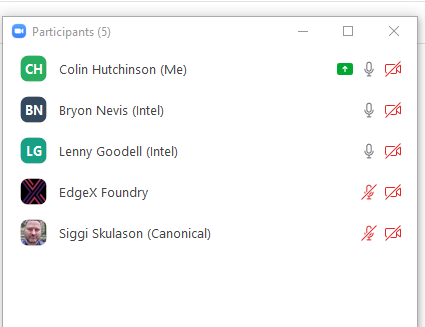 AgendaAction Items from last meetingAction item: notify TSC that edgex-go/issues/1955 is at riskAction item: edgex-go/issues/1955 should become a here to there plan wiki doc / google doc / possibly becomes an ADRAction item: ack edgexfoundry/docker-edgex-mongo and edgexfoundry/docker-edgex-volume as won’t fixAction item: ack edgexfoundry/consul:1.1.0 as not vulnerableAction item: bump consul to 1.7.7Action item: ack edgexfoundry/consul:1.2.0 jq as not vulnerableAction Item: Jim White going to discuss https://github.com/edgexfoundry/go-mod-secrets/issues/53 with LennyReview SnykAnything at risk of not making Hanoi?Any stretch goals possibly going to make it into Hanoi?ReviewQA code reviewIn ProgressNewRelease backlog if necessaryOpenNotesAction Item: James present a POC of what a CIS docker benchmark guide may look likeAction Item: Document the vulnerabilities on our disclosure page. Include details that we haven’t evaluated if the vulnerability is exploitable, fixing is upgradingAction Item: TSC approval that major and minor upgrades can be made via PR’sAction Item: Adjust docker-compose / dockerfile to only pin major.minor